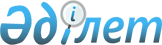 О повышении базовых ставок земельного налога на не используемые земли сельскохозяйственного назначения
					
			Утративший силу
			
			
		
					Решение Шуского районного маслихата Жамбылской области от 5 марта 2021 года № 3-3. Зарегистрировано Департаментом юстиции Жамбылской области 11 марта 2021 года № 4908. Утратило силу решением Шуского районного маслихата Жамбылской области от 5 марта 2024 года № 17-4
      Сноска. Утратило силу решением Шуского районного маслихата Жамбылской области от 05.03.2024 № 17-4 (вводится в действие по истечении десяти календарных дней после дня его первого официального опубликования).
       В соответствии с пунктом 5 статьи 509 Кодекса Республика Казахстан от 25 декабря 2017 года "О налогах и других обязательных платежах в бюджет (Налоговый кодекс)" районный маслихат РЕШИЛ: 
      1. Повысить базовые ставки земельного налога в десять раз на не используемые земли сельскохозяйственного назначения, в соответствии с земельным законодательством Республика Казахстан.
      2. Признать утратившим силу решение Шуского районного маслихата от 21 июня 2018 года за №29-7 "О повышении ставок земельного налога и единого земельного налога на не используемые земли сельскохозяйственного назначения" (зарегистрировано в Реестре государственной регистрации нормативных правовых актов за №3894, опубликовано в Эталонном контрольном банке нормативных правовых актов Республики Казахстан в электронном виде 20 июля 2018 года).
      3. Контроль за исполнением данного решения возложить на постоянную комиссию районного маслихата по экономике, финансов, бюджету, налогу, развитию местного самоуправления, природопользованию, промышленности, строительства, транспорта, связи, сельского хозяйства и предпринимательства и рассмотрению проектов договоров по закупу земельных участков и прочего недвижимого имущества.
      4. Настоящее решение вступает в силу со дня государственной регистрации в органах юстиции и вводится в действие по истечении десяти календарных дней после дня его первого официального опубликования.
					© 2012. РГП на ПХВ «Институт законодательства и правовой информации Республики Казахстан» Министерства юстиции Республики Казахстан
				
      Председатель сессии Шуского 

      районного маслихата 

К. Сазаев

      Секретарь Шуского 

      районного маслихата 

Ж. Абенов
